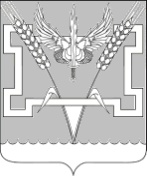 АДМИНИСТРАЦИЯ КОНСТАНТИНОВСКОГО СЕЛЬСКОГО ПОСЕЛЕНИЯ КУРГАНИНСКОГО РАЙОНА  ПОСТАНОВЛЕНИЕ            от 7.02.2019									 №20ст.КонстантиновскаяОб утверждении Порядка организации доступак информации о деятельности органов местногосамоуправления Константиновского сельского поселения Курганинского района В целях реализации Федерального закона от 9 февраля 2009 года № 8-ФЗ «Об обеспечении доступа к информации о деятельности государственных органов и органов местного самоуправления» п о с т а н о в л я ю: 1. Утвердить Порядок обеспечения доступа к информации о деятельности органов местного самоуправления Константиновского сельского поселения Курганинского района (приложение).2.  Опубликовать настоящее постановление в периодическом средстве массовой информации органов местного самоуправления «Вестник Константиновского сельского поселения Курганинского района» и разместить на официальном сайте администрации Константиновского сельского поселения.3.  Контроль за исполнением настоящего постановления оставляю за собой.4. Постановление вступает в силу со дня его официального опубликования.Глава Константиновскогосельского поселенияКурганинского района							            П.М. ИльиновПроект подготовлен и внесен:Общим отделом администрацииКонстантиновского сельского поселения	Начальник общего отдела							 Е.А. АртемоваПроект согласован:Заместитель главы Константиновскогосельского поселения							       Э.П. ПономареваПРИЛОЖЕНИЕ УТВЕРЖДЕНпостановлением администрацииКонстантиновского сельского поселенияот______________№____ПОРЯДОКобеспечения доступа к информациио деятельности органов местного самоуправления Константиновского сельского поселения Курганинского районаI. Общие положения1. Настоящий Порядок устанавливает правила организации доступа и контроля за обеспечением доступа к информации о деятельности органов местного самоуправления Константиновского сельского поселения Курганинского района (далее - органы местного самоуправления), а также предоставления указанной информации по запросам пользователей информацией (далее - запросы).2. Правовое регулирование отношений, связанных с обеспечением доступа к информации о деятельности органов местного самоуправления (далее - доступ к информации), осуществляется в соответствии с Конституцией Российской Федерации, Федеральным законом от 9 февраля 2009 года № 8-ФЗ «Об обеспечении доступа к информации о деятельности государственных органов и органов местного самоуправления», другими федеральными законами, законами и иными правовыми актами, Уставом Константиновского сельского поселения  и иными муниципальными правовыми актами, а также настоящим Порядком.II. Организация доступа к информации1. Организацию доступа к информации осуществляет администрация Константиновского сельского поселения 2. Подготовка информации о деятельности органов местного самоуправления, подлежащей предоставлению пользователям информацией в соответствии с настоящим Порядком (далее - информация), осуществляется администрацией Константиновского сельского поселения.3. Доступ к информации обеспечивается следующими способами:а) опубликование органами местного самоуправления информации в средствах массовой информации;б) размещение   информации в информационно-телекоммуникационной сети «Интернет» на официальном сайте администрации Константиновского сельского поселения (далее - официальный сайт);в) размещение информации в помещениях, занимаемых органами местного самоуправления;г) ознакомление с информацией, находящейся в библиотечных и архивных фондах;д) присутствие граждан (физических лиц), в том числе представителей организаций (юридических лиц), общественных объединений, государственных органов и органов местного самоуправления, на заседаниях Совета депутатов в порядке, установленном Регламентом Совета депутатов (далее - Совет депутатов), а также на заседаниях комиссий, рабочих групп органов местного самоуправления;е) предоставление информации по запросу.4. Информация может предоставляться в устной форме и в виде документированной информации, в том числе в виде электронного документа. Информация может быть передана пользователям информацией по сетям связи общего пользования.5. При невозможности предоставления информации в запрашиваемой форме она предоставляется в имеющемся в органах местного самоуправления виде.6. Информация предоставляется пользователям информацией в устной форме во время приема. Указанная информация предоставляется также по телефонам специалистов администрации Константиновского сельского поселения  (далее - специалист), уполномоченных на ее предоставление.7. Информация о деятельности органов местного самоуправления предоставляется на бесплатной основе.В случае предоставления информации о деятельности органов местного самоуправления по запросу, объем которой превышает определенный Правительством Российской Федерации объем информации, предоставляемой на бесплатной основе, за предоставление информации с пользователя информацией взымается плата в установленном Правительством Российской Федерации порядке.III. Опубликование информации в средствах массовой информации1. Органы местного самоуправления публикуют в средствах массовой информации принятые (изданные) ими муниципальные правовые акты, а также информацию, требования по опубликованию которой предусмотрены законом и (или) муниципальным правовым актом  органа местного самоуправления.Органы местного самоуправления вправе опубликовывать также иную информацию о своей деятельности.2. Официальное опубликование муниципальных правовых актов органов местного самоуправления осуществляется в порядке, установленном Уставом Константиновского сельского поселения.IV. Размещение информации на официальном сайте1. Перечень информации утверждается правовым актом Администрации Константиновского сельского поселения и должен определять состав информации в соответствии со статьей 13 Федерального закона «Об обеспечении доступа к информации о деятельности государственных органов и органов местного самоуправления».2. Предусмотренная соответствующим перечнем информации  нормативные правовые и иные акты, в том числе акты об изменении и признании утратившими силу актов, размещаются с указанием их вида, наименования органа, принявшего акт, наименование акта, даты его принятия (подписания) и номера.Иные документы размещаются с указанием их вида, даты и других обязательных реквизитов.3. В случае если в информации, подлежащей размещению в форме текста, присутствуют графические элементы (графики, диаграммы, схемы, карты, рисунки, фотографии и другое), такие элементы размещаются в форме графического изображения. При этом не должна нарушаться целостность информации.4. Технологические и программные средства обеспечения пользования официальным сайтом должны обеспечивать доступ пользователей информацией для ознакомления с информацией, размещенной на официальном сайте, на основе общедоступного программного обеспечения.5. Для просмотра официального сайта не должна предусматриваться установка на компьютере пользователей информацией специально созданных с этой целью технологических и программных средств.6. Пользователю должна предоставляться наглядная информация о структуре официального сайта.7. Технологические и программные средства ведения сайта должны обеспечивать:а) ведение электронных журналов учета операций, выполненных с помощью технологических средств и программного обеспечения ведения официального сайта;б) ежедневное копирование информации на резервный носитель, обеспечивающее возможность ее восстановления с указанного носителя;в) защиту информации от уничтожения, модификации и блокирования доступа к ней, а также от иных неправомерных действий в отношении такой информации;г) хранение информации, размещенной на официальном сайте, в течение 5 лет со дня ее первичного размещения.8. Информация на официальном сайте размещается на русском языке.V. Ознакомление с информацией о деятельности органов местного самоуправления в помещениях, занимаемых указанными органами, а также через библиотечные и архивные фонды1. Пользователи информации могут ознакомиться с текущей информацией о деятельности органов местного самоуправления, размещенной на информационных стендах и (или) технических средствах аналогичного назначения в помещениях, занимаемых указанными органами:1) о порядке работы органов местного самоуправления, включая порядок приема граждан (физических лиц), в том числе представителей организаций (юридических лиц), общественных объединений, государственных органов и органов местного самоуправления;2) об условиях и порядке получения информации от органа местного самоуправления;3) иными сведениями, необходимыми для оперативного информирования пользователей информацией о деятельности органов местного самоуправления.2. Если у пользователя информацией отсутствует возможность ознакомиться с информацией о деятельности органа местного самоуправления, размещенной на официальном сайте, пользователь информацией может ознакомиться с информацией о его деятельности в помещениях, занимаемых органом местного самоуправления. В этом случае пользователь информацией направляет в орган местного самоуправления, с информацией о деятельности которого ему необходимо ознакомиться, запрос, содержащий сведения, определенные разделом VI настоящего Порядка, а также перечень запрашиваемой информации о деятельности органа местного самоуправления. Не позднее 30 дней после дня получения указанного запроса орган местного самоуправления подготавливает необходимую информацию о своей деятельности и информирует заявителя о месте, дате и времени, в которые пользователь информации может ознакомиться с информацией о деятельности органа местного самоуправления.3. Ознакомление пользователей с информацией о деятельности органов местного самоуправления, находящейся в библиотечных и архивных фондах, осуществляется в порядке, установленном законодательством Российской Федерации, муниципальными правовыми актами.VI. Предоставление информации по письменному запросу и запросу, поступившему через официальный сайт1. В запросе должны быть указаны почтовый адрес, номер телефона и (или) факса либо адрес электронной почты для направления ответа на запрос или уточнения содержания запроса, а также фамилия, имя и отчество гражданина (физического лица) либо наименование организации (юридического лица), общественного объединения, государственного органа, органа местного самоуправления, запрашивающих информацию. Анонимные запросы не рассматриваются. В запросе, составленном в письменной форме, указывается также наименование органа местного самоуправления, в которые направляется запрос, либо фамилия и инициалы или должность соответствующего должностного лица.2. Запрос составляется на русском языке. Запрос, составленный на иностранном языке, не рассматривается и возвращается пользователю информацией в течение 3 рабочих дней со дня его регистрации в журнале письменных запросов.3. Запрос, поступивший в орган местного самоуправления  по почтовой связи, по факсу или лично, регистрируется в течение трех дней со дня его поступления в журнале письменных запросов с указанием даты и времени поступления.4. Поступившие запросы рассматриваются специалистами.5. Специалисты вправе уточнять содержание запроса в целях предоставления пользователю необходимой информации.6. Запрос, подлежит рассмотрению в тридцатидневный срок со дня его регистрации, если иное не предусмотрено законодательством Российской Федерации. В случае если предоставление запрашиваемой информации невозможно в указанный срок, в течение семи дней со дня регистрации запроса пользователь информацией уведомляется об отсрочке ответа на запрос с указанием ее причины и срока предоставления запрашиваемой информации, который не может превышать пятнадцать дней сверх установленного тридцатидневный срока для ответа на запрос.7. Информация по запросу предоставляется в виде ответа на запрос, в котором содержится или к которому прилагается запрашиваемая информация либо в котором содержится мотивированный отказ в предоставлении указанной информации.Ответ на запрос оформляется на бланке органа местного самоуправления (депутата Совета депутатов) в порядке, установленном для оформления документов в органе местного самоуправления.8. Органы местного самоуправления вправе не предоставлять информацию, если эта информация опубликована в средствах массовой информации или размещена на официальном сайте. В этом случае в ответе на запрос указываются название, дата выхода и номер средства массовой информации, в котором опубликована запрашиваемая информация, и (или) электронный адрес официального сайта, на котором размещена запрашиваемая информация.9. Запрос, поступивший через официальный сайт или по электронной почте, переносится на бумажный носитель и рассматривается как письменный запрос.10. Запрос, не относящийся к деятельности органов местного самоуправления, в течение семи дней со дня регистрации направляется в государственный орган или орган местного самоуправления, к полномочиям которых отнесено предоставление запрашиваемой информации. О переадресации запроса в этот же срок сообщается направившему запрос пользователю информацией. В случае если государственный орган или орган местного самоуправления не располагает сведениями о наличии запрашиваемой информации в другом государственном органе, органе местного самоуправления, об этом также в течение семи дней со дня регистрации запроса сообщается направившему запрос пользователю информацией.VII. Предоставление информации по устному запросу1. Устный запрос подлежит регистрации в день его поступления в журнале устных запросов с указанием даты и времени поступления на приеме или по справочному телефону и касающийся деятельности органов местного самоуправления. При наличии информации, необходимой пользователю информацией, она ему предоставляется устно, о чем делается отметка в журнале устных запросов.В случае отсутствия информации для предоставления ее в устной форме, поступивший запрос обрабатывается в порядке, установленном для запросов, составленных в письменной форме, о чем сообщается пользователю информацией.2. В случае если предоставление запрашиваемой информации не относится к деятельности органов местного самоуправления, пользователю информацией дается разъяснение, куда и в каком порядке ему следует обратиться.3. На устный запрос на иностранном языке информация не предоставляется.VIII. Основания, исключающие возможность предоставления информации о деятельности органов местного самоуправления1. Информация о деятельности органов местного самоуправления не предоставляется в случае, если:а) содержание запроса не позволяет установить запрашиваемую информацию о деятельности органов местного самоуправления;б)  в запросе не указан почтовый адрес, адрес электронной почты или номер факса для направления ответа на запрос либо номер телефона, по которому можно связаться с направившим запрос пользователем информацией;в) запрашиваемая информация не относится к деятельности органов местного самоуправления;г) запрашиваемая ограниченного доступа;д) запрашиваемая информация ранее предоставлялась пользователю информацией;е) в запросе ставится вопрос о правовой оценке решений, принятых органами местного самоуправления, проведении анализа деятельности органов местного самоуправления или проведении иной аналитической работы, непосредственно не связанной с защитой прав направившего запрос пользователя информацией.2. В случае если запрашиваемая информация относится к информации ограниченного доступа, в ответе на запрос указываются вид, наименование, номер и дата принятия акта, в соответствии с которым доступ к этой информации ограничен. В случае если часть запрашиваемой информации относится к информации ограниченного доступа, а остальная информация является общедоступной, предоставляется запрашиваемая общедоступная информация.IХ. Контроль за обеспечением доступа к информации о деятельности органов местного самоуправления и соблюдением порядка рассмотрения запросов1. Контроль за обеспечением доступа к информации о деятельности органов местного самоуправления осуществляет глава Константиновского сельского поселения  в форме текущего (постоянного) контроля за соблюдением и исполнением должностными лицами органов местного самоуправления настоящего Порядка и иных нормативных правовых актов, устанавливающих требования по обеспечению доступа к информации о деятельности органов местного самоуправления.2. Решения и действия (бездействие) органов местного  самоуправления, их должностных лиц, нарушающие право на доступ к информации о деятельности органов местного самоуправления, могут быть обжалованы либо в суд.3. Должностные лица органов местного самоуправления, виновные в нарушении права на доступ к информации о деятельности органов местного самоуправления, несут дисциплинарную, административную, гражданскую и уголовную ответственность в соответствии с законодательством Российской Федерации.Начальник общего отдела администрацииКонстантиновского сельского поселения					 Е.А. Артемова